

Find the Laplace transform of . 

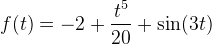 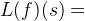 

Find the Laplace transform of . 

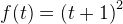 

Find the Laplace transform of . 

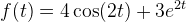 

Find the Laplace transform of 

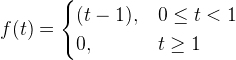 Find the Laplace transform of 

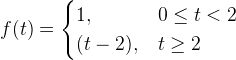 Find the inverse Laplace transform of 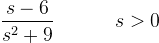 

.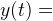 Find the inverse Laplace transform of 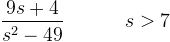 Find the inverse Laplace transform of 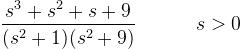 Consider the following initial value problem: 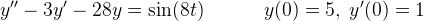 

Using for the Laplace transform of , i.e., , find the equation you get by taking the Laplace transform of the differential equation and solve for 

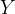 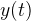 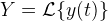 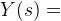 Find the Laplace transform of 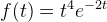 Find the Laplace transform of 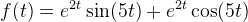 Find the inverse Laplace transform of 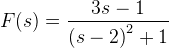 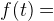 Find the Laplace transform of 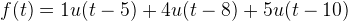 
.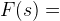 Take the Laplace transform of the following initial value problem and solve for : 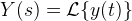 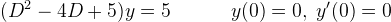 

. 

Now find the inverse transform to find 
Find the Laplace transform of 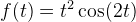 Find the convolution of and 

    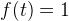 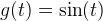 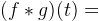 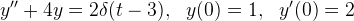 

Let denote the Laplace transform of . Find . 



Now find the inverse Laplace transform to obtain 



NOTE: Your answer will require the unit step function     which in 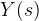 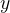 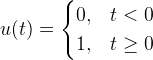 
Evaluate the integral (here is the Dirac delta function) 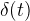 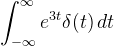 

  ANS:   

Find the Laplace transform of the given function 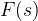 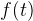 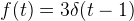 